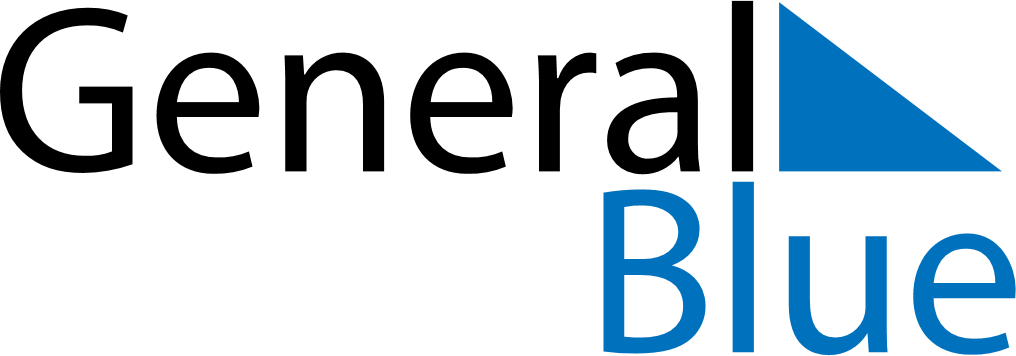 August 2024August 2024August 2024August 2024August 2024August 2024Jakobstad, Ostrobothnia, FinlandJakobstad, Ostrobothnia, FinlandJakobstad, Ostrobothnia, FinlandJakobstad, Ostrobothnia, FinlandJakobstad, Ostrobothnia, FinlandJakobstad, Ostrobothnia, FinlandSunday Monday Tuesday Wednesday Thursday Friday Saturday 1 2 3 Sunrise: 4:41 AM Sunset: 10:29 PM Daylight: 17 hours and 48 minutes. Sunrise: 4:44 AM Sunset: 10:26 PM Daylight: 17 hours and 42 minutes. Sunrise: 4:47 AM Sunset: 10:23 PM Daylight: 17 hours and 35 minutes. 4 5 6 7 8 9 10 Sunrise: 4:50 AM Sunset: 10:20 PM Daylight: 17 hours and 29 minutes. Sunrise: 4:53 AM Sunset: 10:16 PM Daylight: 17 hours and 23 minutes. Sunrise: 4:56 AM Sunset: 10:13 PM Daylight: 17 hours and 16 minutes. Sunrise: 4:59 AM Sunset: 10:10 PM Daylight: 17 hours and 10 minutes. Sunrise: 5:02 AM Sunset: 10:06 PM Daylight: 17 hours and 4 minutes. Sunrise: 5:05 AM Sunset: 10:03 PM Daylight: 16 hours and 57 minutes. Sunrise: 5:08 AM Sunset: 10:00 PM Daylight: 16 hours and 51 minutes. 11 12 13 14 15 16 17 Sunrise: 5:11 AM Sunset: 9:56 PM Daylight: 16 hours and 44 minutes. Sunrise: 5:14 AM Sunset: 9:53 PM Daylight: 16 hours and 38 minutes. Sunrise: 5:17 AM Sunset: 9:50 PM Daylight: 16 hours and 32 minutes. Sunrise: 5:21 AM Sunset: 9:46 PM Daylight: 16 hours and 25 minutes. Sunrise: 5:24 AM Sunset: 9:43 PM Daylight: 16 hours and 19 minutes. Sunrise: 5:27 AM Sunset: 9:39 PM Daylight: 16 hours and 12 minutes. Sunrise: 5:29 AM Sunset: 9:36 PM Daylight: 16 hours and 6 minutes. 18 19 20 21 22 23 24 Sunrise: 5:32 AM Sunset: 9:33 PM Daylight: 16 hours and 0 minutes. Sunrise: 5:35 AM Sunset: 9:29 PM Daylight: 15 hours and 53 minutes. Sunrise: 5:38 AM Sunset: 9:26 PM Daylight: 15 hours and 47 minutes. Sunrise: 5:41 AM Sunset: 9:22 PM Daylight: 15 hours and 41 minutes. Sunrise: 5:44 AM Sunset: 9:19 PM Daylight: 15 hours and 34 minutes. Sunrise: 5:47 AM Sunset: 9:15 PM Daylight: 15 hours and 28 minutes. Sunrise: 5:50 AM Sunset: 9:12 PM Daylight: 15 hours and 21 minutes. 25 26 27 28 29 30 31 Sunrise: 5:53 AM Sunset: 9:09 PM Daylight: 15 hours and 15 minutes. Sunrise: 5:56 AM Sunset: 9:05 PM Daylight: 15 hours and 9 minutes. Sunrise: 5:59 AM Sunset: 9:02 PM Daylight: 15 hours and 2 minutes. Sunrise: 6:02 AM Sunset: 8:58 PM Daylight: 14 hours and 56 minutes. Sunrise: 6:05 AM Sunset: 8:55 PM Daylight: 14 hours and 50 minutes. Sunrise: 6:08 AM Sunset: 8:51 PM Daylight: 14 hours and 43 minutes. Sunrise: 6:10 AM Sunset: 8:48 PM Daylight: 14 hours and 37 minutes. 